Friday 24th September 2021                                Due: Wednesday 29th September 
                                          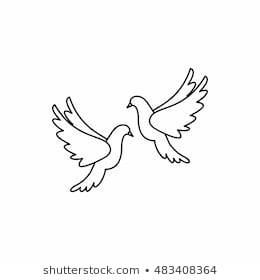 Homework

We have had another busy week in Doves. This week we have enjoyed learning French greetings. We met with Hawks class to have a conversation in French. We have started our new story writing topic and have enjoyed using adjectives to write descriptions. In Maths we have been finding more and less and learning about Roman Numerals.Handwriting: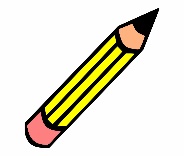 Writing / Topic: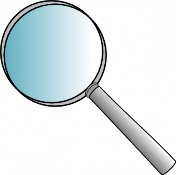 Maths: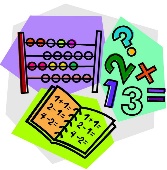 Reading:

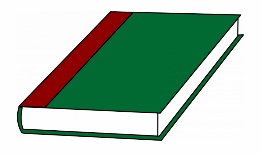 